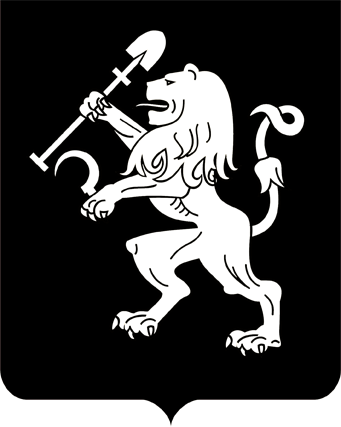 АДМИНИСТРАЦИЯ ГОРОДА КРАСНОЯРСКАПОСТАНОВЛЕНИЕО внесении изменений в правовые акты администрации городаВ связи с необходимостью продления сроков доработки документации по планировке территории, в соответствии со ст. 45, 46 Градостроительного кодекса Российской Федерации, ст. 16 Федерального закона от 06.10.2003 № 131-ФЗ «Об общих принципах организации местного самоуправления в Российской Федерации», руководствуясь ст. 41, 58, 59 Устава города Красноярска, ПОСТАНОВЛЯЮ:1. Внести изменение в постановление администрации города                   от 12.01.2018 №  5 «Об отклонении проекта планировки и межевания территории северо-западной левобережной части города Красноярска                 и о направлении его на доработку», заменив в абзаце третьем пункта 2 слова «не позднее шести месяцев со дня официального опубликования настоящего постановления» словами «до 31.12.2018».2. Внести изменение в постановление администрации города                     от 12.01.2018 № 7 «Об отклонении проекта планировки и межевания территории центральной левобережной части города Красноярска и района «Удачный» и о направлении его на доработку», заменив в абзаце третьем пункта 2 слова «не позднее шести месяцев с даты официального опубликования настоящего постановления» словами «до 31.12.2018».3. Внести изменение в постановление администрации города                     от 12.01.2018 № 13 «Об отклонении проекта планировки и межевания территории жилого района «Солнечный» в Советском районе города Красноярска и о направлении его на доработку», заменив в абзаце третьем пункта 2 слова «не позднее шести месяцев со дня официального опубликования настоящего постановления» словами «до 31.12.2018».4. Внести изменение в постановление администрации города                     от 12.01.2018 № 14 «Об отклонении проекта планировки и межевания территории северо-восточной левобережной части города Красноярска и о направлении его на доработку», заменив в абзаце третьем пункта 2 слова «не позднее шести месяцев со дня официального опубликования настоящего постановления» словами «до 31.12.2018».5. Настоящее постановление опубликовать в газете «Городские            новости» и разместить на официальном сайте администрации города.6. Постановление вступает в силу со дня его официального опубликования.Исполняющий обязанностиГлавы города                                                              	       В.А. Логинов17.07.2018№ 479